AKTIVNOST POGLEDAJ SVAKU SLIKU I RAZMISLI ! ISPRIČAJ  PRIČU PO SLIKAMA !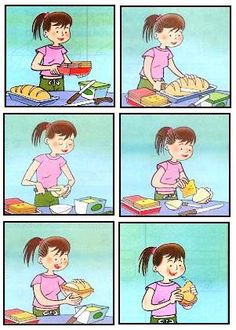 NAPRAVI SEBI   JEDAN SENDVIČ I POČASTI SE !